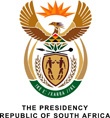 NATIONAL ASSEMBLY QUESTION FOR WRITTEN REPLY3.	Mr J S Malema (EFF) to ask the President of the Republic:Since his reply to question 19 for oral reply on 6 November 2018 and the subsequent correction to his reply through his letter of 14 November 2018, in which he confirms the existence of a contract between his son and Bosasa, also known as African Global Operations, (a) he still maintains the existence of the contract that he read with his own eyes and (b) if he will furnish Mr J S Malema with a copy of the contract? NW4EREPLY:As I indicated in my statement to the Public Protector of 1 February 2019, in September 2018, my son, Mr Andile Ramaphosa, showed me two documents:An Advisory Mandate signed in December 2017 between his company, Blue Crane Capital (Pty) Ltd, and African Global Operations (AGO) for possible business entry and activities in some East African countries.An Anti-Bribery and Corruption Policy signed with AGO in January 2018. It is not for me to share the contractual arrangements of private companies, including any belonging to my son. 